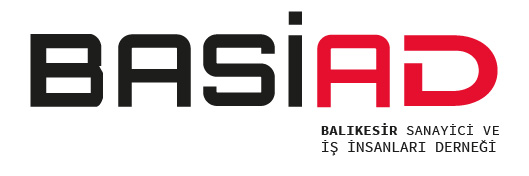 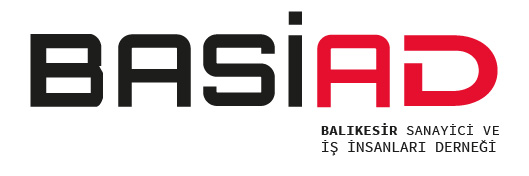 21.11.2022Sayı: 72/22DBASİAD Meslek Lisesi Koçlarını Eğitiyor. BASİAD Balıkesir Sanayici ve İş İnsanları Derneği; T.C. İçişleri Bakanlığı Sivil Toplumla İlişkiler Genel Müdürlüğü tarafından desteklenen “Meslek Lisesi Koçluk Programı” adlı proje faaliyetleri kapsamında; Meslek Lisesi Koçlarının eğitimini başlattı. Eğitimlere Balıkesir sanayi işletmeleri tecrübeli personeli ile Meslek Lisesi Koordinatör öğretmenleri katılıyor 21 Kasım 2022 – Balıkesir /  Balıkesir Sanayici ve İş İnsanları Derneği Meslek Lisesi Koçlarının eğitimine 21 Kasım 2022 Pazartesi günü başladı. Eğitimleri tamamlanan koçlar Balıkesir İl Milli Eğitim Müdürlüğü tarafından belirlenen 75 meslek lisesi öğrencisine koçluk yapmaya başlayacaklar. Balıkesir sanayi işletmelerinde deneyimli personelden oluşan 16 koç adayının yanında; 100. Yıl Mesleki ve Teknik Anadolu Lisesi, Mimar Sinan Mesleki ve Teknik Anadolu Lisesi ve Organize Sanayi Mesleki ve Teknik Anadolu Lisesi Koordinatör öğretmenleri eğitime katılım sağlıyor. Eğitim programında koç adaylarına;Koçluk TürleriKoçluk Ve Diğer Disiplinler Arasındaki FarklarKoçluk Yaklaşımını Günlük Rutinlerde UygulamakKişisel Hedeflere Koçluk YapmakTemel Koçlukta Kullanılan UygulamalarKoçluğun İlkeleriTeknik BecerileriKişisel BecerilerKoçlukta İleri Düzey BecerilerKoçluk Süreci Yol Haritası OluşturmakDanışanların Kör Noktaları İle ÇalışmakKoçluk Sürecini Yönetmek Ve Tamamlamak konularında eğitim verilecek. 12 Ay süre ile uygulanacak olan projenin ana amacı Balıkesir Merkez’de kurulu bulunan Meslek Liselerinde okuyan 3. ve 4. Sınıf öğrencilerini; meslek lisesi koçları ve proje faaliyetleri aracılığı ile iş hayatına hazırlamak, çeşitli mesleki yetkinlikler kazandırmak ve işletmelerin teknik personel ihtiyaçların istihdamını kolaylaştırmak olarak açıklandı. Eğitim sonrasında seçilen 75 öğrenci; eğitimleri tamamlanan 15 Meslek Lisesi Koçu ile eşleştirilecek. Kamuoyuna saygı ile duyurulur.Selçuk SavaşYönetim Kurulu Başkan Yardımcısı ve Basın Sözcüsü